baranek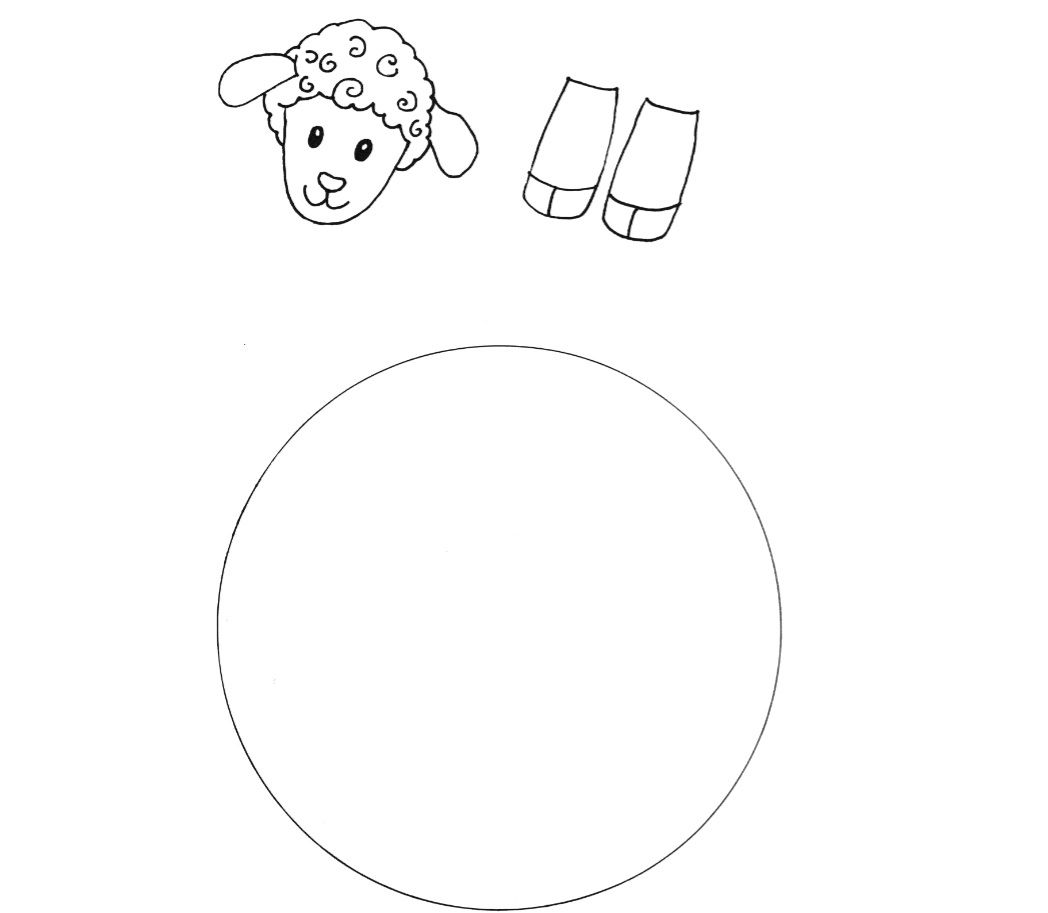 kurczak kolorowanka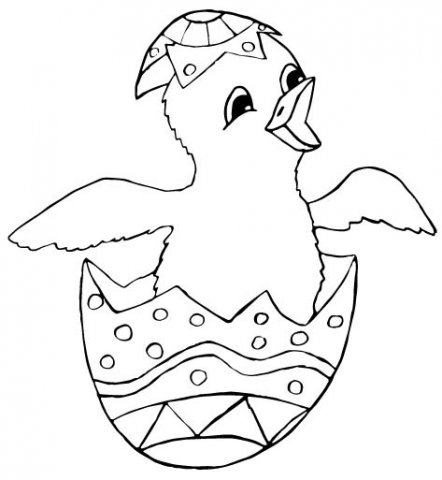 